MPB/5007-9/1/2023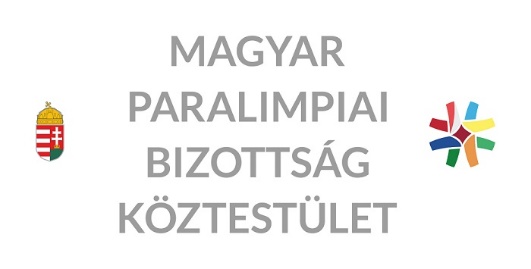 A MAGYAR PARALIMPIAI BIZOTTSÁGALAPSZABÁLYA2023A Magyar Paralimpiai Bizottság közgyűlése által elfogadva 2012. január 27-én, és a 2012 május 18.-i, a 2013. május 17-i, 2014. május 16-i, 2015. július 6-i, 2016. április 11-i és 2016. december 12-i, 2017. május 12-i, 2018. február 22.-i, 2019. február 22.-i, 2020. szeptember 11.-i, 2021. november 25-i, 2023. május 25.-i módosításokkal egységes szerkezetbe foglalva. A legutóbbi módosítások vastagított betűkkel és aláhúzással, illetve áthúzással jelölve.I. fejezetÁltalános Rendelkezések1.§.1.) A Magyar Paralimpiai Bizottság (továbbiakban: MPB) a magyarországi fogyatékosok sportja meglévő hagyományainak ápolására, valamint az 1. § 4.) pontjában meghatározott, fogyatékosok sportjával foglalkozó nemzetközi szervezetek alapszabályaiban és szabályzataiban megállapított célkitűzések és feladatok ellátására, a sportról szóló 2004. évi I. törvény (a továbbiakban: Stv.) 46/A. § (1) bekezdésében foglaltak szerint létrehozott, országos közfeladatokat ellátó köztestület, amely a Civil tv. szerinti nyilvántartásba vétel nélkül közhasznú szervezetnek minősül, és amelynek köztestületként történő működésére a 2006. évi LXV. törvény 8/A. § (5) bekezdése értelmében a Polgári Törvénykönyvnek az egyesületre vonatkozó szabályait kell megfelelően alkalmazni. 2.) Az MPB jogi személy, működése felett a törvényességi ellenőrzést az Ügyészség gyakorolja. Az MPB-t mint köztestületet a Fővárosi Törvényszék tartja nyilván. 3.) Az MPB az Stv. 29.§ (3) bekezdése alapján, figyelemmel az Stv. 21.§ (2) bekezdésére jogosult elnevezésében a „magyar” megjelölésre, továbbá Magyarország címerének és zászlójának használatára.4.) Fogyatékosok sportjával foglalkozó nemzetközi szervezetek:Nemzetközi Paralimpiai Bizottság (IPC)Európai Paralimpiai Bizottság (EPC)Nemzetközi Speciális Olimpia Szövetség (SOI)Szervátültetettek Világjátékának Szövetsége (WTGF)Szervátültetettek és Művesekezeltek Európai Sportszövetsége Szövetsége (ETDSF)Európai Szív és Tüdőátültetettek Szövetsége (EHLTF)Siketek Sportjának Nemzetközi Bizottsága (ICSD)Siketek Európai Sport Szervezete (EDSO)Siketek Nemzetközi Sakk Bizottsága (ICCD)Nemzetközi Boccia Sport Szövetség (BISFed)Nemzetközi Kerekesszékes Kosárlabda Szervezet( IWBF)Nemzetközi Kerekesszékes Rugby Szövetség (IWRF)Nemzetközi Ülőröplabda Szövetség (WPV)Nemzetközi Kerekesszékes és Amputált Sport Szövetség (IWAS)Nemzetközi Vak Sport Szövetség (IBSA)Központi Idegrendszeri Sérültek Sport és Szabadidős Szervezete (CPISRA)Idegrendszeri Sérültek Football Labdarúgó Szövetsége (IFCPF)Értelmi Fogyatékosok Nemzetközi Szövetsége (INAS)Értelmi Fogyatékos Sportolók Nemzetközi Sportszövetsége (VIRTUS)World Ability Sport (WAS – az IWAS és a CPISRA összeolvadásából)5.) Az MPB elfogadja, és magára nézve kötelezőnek tartja a fogyatékosok sportjával foglalkozó nemzetközi szervezetek szabályzataiban foglaltakat, azok szabályaival és elveivel összhangban működik, valamint elítéli a hátrányos megkülönböztetés minden formáját.6.) Az MPB közvetlen politikai tevékenységet nem folytat, szervezete pártoktól független és azoknak anyagi támogatást nem nyújt és azoktól nem fogad el. 7.) Az MPB a működéséről, vagyoni, pénzügyi és jövedelmi helyzetéről elfogadott beszámolóját, közhasznúsági mellékletét, valamint független könyvvizsgálói jelentését köteles az MPB (www.hparalimpia.hu) honlapján közzétenni.8.) Az MPB közhasznú tevékenysége körében nyújtott szolgáltatásait az MPB tagságán kívül bármely más harmadik jogi személy is igénybe veheti.2.§. Az MPB neve: Magyar Paralimpiai Bizottság. Rövidített neve: MPB Az MPB angol nyelvű elnevezése: Hungarian Paralympic Committee, rövidítve: HPC Az MPB székhelye: 1146 Budapest, Istvánmezei út 1-3. Az MPB működési területe: Magyarország Az MPB jogutódja a társadalmi szervezetként 1997. szeptember 13-án alapított, 2004. május 12-én köztestületté alakult, majd 2012. augusztus 24-én közhasznú szervezetté vált MPB-nek. Az MPB köztestület, és önálló jogi személy, működése felett az ügyészség gyakorolja a törvényességi felügyeletet.a) az MPB mint köztestület logója: a Magyar Paralimpiai Bizottság Köztestület felirathoz minden megjelenési formátumban balról Magyarország címere, jobbról a fogyatékos sport területeit jelképező, színes tollú szélforgó kapcsolódik: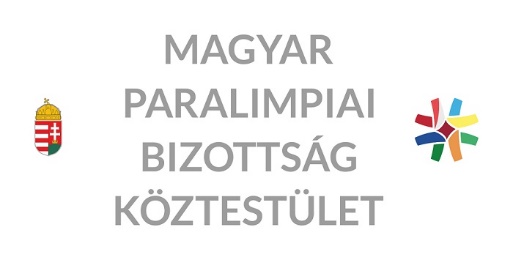 b) Az MPB mint az IPC tagszervezetének logója: A kompozíció színvilága utal a magyar zászló színeire (piros-fehér-zöld). Az emblémához minden megjelenési formátumban kapcsolódik a Nemzetközi Paralimpiai Bizottság (IPC) piktogramja (alul, középre zárva) és fekete színű felirat.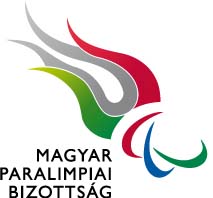 II. fejezetCélok és feladatok3.§.Az MPB célja:Az MPB célja a fogyatékosok sportja, valamint a paralimpiai mozgalom eszméinek megszilárdítása és fejlesztése, a paralimpiai szellem elterjedésének elősegítése különösen az ifjúság körében, hozzájárulva ezzel is a népek közötti barátság, kölcsönös megértés, a békés egymás mellett élés, valamint az esélyegyenlőség, az integráció és az inklúzió feltételeinek megteremtéséhez. 4.§.1.) Az MPB feladatai a paralimpiai mozgalom területén elsősorban: a) a Nemzetközi Paralimpiai Bizottság magyarországi tagszervezeteként végrehajtja a Nemzetközi Paralimpiai Bizottság alapszabályában és egyéb szabályzataiban a nemzeti paralimpiai bizottságok és tagszervezetei részére megállapított célkitűzéseket és feladatokat, b) a szakszövetségekkel, sportszövetségekkel együttműködve elősegíti a sportolók nyári és téli paralimpiai játékokra, és egyéb nemzetközi versenyekre történő felkészülését, illetve részvételét, c) fejleszti a paralimpiai mozgalmat, d) a paralimpiai mozgalom érdekében védi a paralimpiai játékok jelképeit, e) a paralimpiai mozgalom eszményének jegyében segíti az érintett ifjúság testi, erkölcsi és kulturális nevelését, támogatja a tisztességes játék (fair play) szellemében való versenyzést, fellép a sportmozgalomra ható káros jelenségek (különösen a tiltott teljesítményfokozás, valamint a verseny, mérkőzés eredményének tiltott eszközökkel, módszerekkel történő befolyásolása és a fogadási csalás) ellen, f) a Nemzetközi Paralimpiai Bizottság magyarországi tagszervezeteként – a Nemzetközi Paralimpiai Bizottság előírásaival összhangban –: fa) nevezi a sportágakat és a sportolókat a paralimpiai játékokra, fb) engedélyezi a paralimpiai jelkép, zászló, jelvény, jelmondat, himnusz kereskedelmi vagy egyéb célú használata, illetve ezek mások általi használatát, hasznosítását. 2.) Az MPB feladatai a fogyatékosok sportja területén elsősorban: a) a Siketek Nemzetközi Sportbizottsága (ICSD) hazai tagszervezetével együttműködve elősegíti a sportolók nyári és téli siketlimpiai játékokra, valamint a Siketek Nemzetközi Sakk Bizottsága (ICCD) sakkolimpiai versenyre és egyéb nemzetközi versenyekre történő felkészülését, illetve részvételét, b) felügyeli a Nemzetközi Speciális Olimpia, a Szervátültetettek Világjátékainak Szövetsége, a Siketek Nemzetközi Sportbizottsága (ICSD) és a Siketek Nemzetközi Sakk Bizottsága (ICCD) alapszabályában és egyéb szabályzataiban a nemzeti speciális világjáték szervezetek részére megállapított célkitűzéseket és feladatokat, c) az érintett sportszövetségekkel együttműködve elősegíti és koordinálja a magyar sportolók speciális világjátékokon való részvételét, d) elősegíti a nem paralimpiai versenyekhez illeszkedő, nemzetközi versenyrendszerrel rendelkező, fogyatékos sportszövetségek hazai sportrendezvényeinek megrendezését, e) részt vesz a fogyatékosok nemzetközi sportszervezeteinek tevékenységében, f) közreműködik az olimpiai központok, és más sportcélú ingatlanok fogyatékosok sportjának speciális igényeit szolgáló fejlesztésében és szakmai tevékenységének kidolgozásában, g) közös és integrált sportrendezvényeket, verseny- és szabadidősport programokat szervez a különböző fogyatékosságú, valamint nem sérült emberek számára, fejleszti a fogyatékosok sportjának egyes területeit, h) a fogyatékosok diák- és szabadidősportja területén népszerűsíti a fogyatékosok sportját, aminek keretén belül a fogyatékosok diák- és szabadidősportjával foglalkozó sportszervezetek programjainak megvalósításával szélesíti a sport tömegbázisát, i) részt vesz a fogyatékosok szabadidősportjának nemzetközi együttműködésében. 3.) Az MPB stratégiai jellegű feladatai elsősorban: a) javaslatot tesz a sportpolitikáért felelős miniszter részére a fogyatékosok sportjával kapcsolatos kormányzati intézkedések, szabályozási koncepciók megtételére, véleményezi a fogyatékosok sportjával kapcsolatos jogszabály-tervezeteket, b) javaslatot tesz a fogyatékosok sportja stratégiai fejlesztési céljaira és irányaira, és ezek meghatározásában együttműködik a sportpolitikáért felelős miniszterrel, c) figyelemmel kíséri a sportszövetségek által elkészített sportági stratégiai fejlesztési koncepciókban a fogyatékosok sportját érintő integráció megvalósulását, d) a sport területén együttműködik a Kormány tagjaival, különösen a sportpolitikáért felelős miniszterrel és a további sportköztestületekkel a sport stratégiai fejlesztési céljainak meghatározásában és megvalósításában,e) a fogyatékosok sportjában javaslatot tesz a sportpolitikáért felelős miniszternek a támogatási rendszerek minőségbiztosítási rendszerére (benchmark-rendszer) és követelményeire, f) négyéves ciklusokban megtervezi a paralimpiai és siketlimpiai játékokra valamint a siketek sakkolimpiai játékára és a speciális világjátékokra történő felkészülés irányait, és javaslatot tesz a támogatásuk rendszerére, valamint szakmai javaslatot tesz a sportpolitikáért felelős miniszter részére a sport világesemények támogatására, g) együttműködik a sportpolitikáért felelős miniszterrel a sportszakemberek képzési, továbbképzési, valamint foglalkoztatási céljait szolgáló programok meghatározásában, segíti a sportszövetségek kötelező sportszakember-továbbképzési feladataik ellátását, h) együttműködik a sportpolitikáért felelős miniszterrel a sporttudomány fejlesztésével összefüggő szakmai feladatok ellátásában, i) közreműködik a korszerű edzésmódszerek kidolgozásában, alkalmazásában, és segíti a hatékony módszerek és eljárások széleskörű terjesztését, j) a doppingellenes tevékenységről szóló kormányrendeletben meghatározottak szerint közreműködik a doppingellenes tevékenységgel összefüggő sportszakmai feladatok ellátásában.4.) Az MPB kizárólagosan jogosult az IPC előírásaival összhangban:a) az MPB nemzetközi tagságai viszonyával érintett sportágak és sportolók nevezésére különös tekintettel az IPC sportágak EB-VB versenyeire és a paralimpiai játékokra,b) a rábízott minden vagyonnal és pénzeszközzel történő rendelkezésre,c)  a paralimpiai jelkép, zászló, jelvény, jelmondat, himnusz kereskedelmi vagy egyéb célú használatára, ill. ezek mások általi használatának, hasznosításának engedélyezésére, a „paralimpia” elnevezés bármely célú használatára, valamint a hasznosításának feltételekhez kötött engedélyezésére az IPC előírásaival összhangban,d) az IPC által felügyelt sportágak hazai versenyrendezésének engedélyezésére. 5.) Az MPB közreműködik az olimpiai/paralimpiai és akadálymentes sportközpontok kialakításában, fejlesztésében, ill. szakmai tevékenységének kidolgozásában. III. fejezetAz MPB tagjai5.§.1.)	Az MPB alapszabályának magukra nézve kötelező érvényű elfogadása esetén az MPB tagjai lehetnek:  az MPB alapszabályának elfogadása esetén a) alanyi jogon azok a szakszövetségek és országos sportági szövetségek, amelyek sportága szerepel a Paralimpia, illetve a Siketlimpia és a Siketek Sakkolimpiai programjában,b) alanyi jogon a fogyatékosok országos sportszövetségei,c) azok a szakszövetségek és országos sportági szövetségek amelyekca) tevékenységi köre kiterjed a fogyatékossággal élők versenysportjára, vagycb) integrált versenyrendszert működtetnek, vagycc) az épek versenyrendszerében fogyatékos sportolók is részt vesznek,d) a fogyatékosok sportjának működését segítő más jogi személyek, sportiskolák, utánpótlás nevelés fejlesztését végző alapítványok.2.)	Az MPB a tagjairól nyilvántartást vezet. A tagnyilvántartás vezetéséért az elnökség felelős, az MPB Iroda naprakész adatai alapján.6.§.Természetes személyek nem lehetnek az MPB teljes jogú tagjai (a továbbiakban: tag).2.)	Új tagok felvételéről az elnökség jogosult dönteni azzal, hogy az MPB tagjainak névsorát legkésőbb az évi rendes közgyűlés köteles megerősíteni.3.)	 Természetes személyeknek kizárólag az MPB különleges jogállású „tiszteletbeli tagja” (a továbbiakban: tiszteletbeli tag), illetve „tiszteletbeli elnök” cím adományozható. Olyan természetes személyek lehetnek az MPB tiszteletbeli tagjai illetve olyan természetes személy lehet az MPB tiszteletbeli elnöke, akik kimagasló tevékenységükkel az MPB célkitűzéseinek, feladatainak megvalósítását huzamosabb ideig eredményesen segítették elő, illetőleg erkölcsi vagy anyagi támogatásukkal, szakmai hozzáértésükkel kiemelkedően támogatják a MPB tevékenységét.4.)	A „tiszteletbeli tag” cím adományozásáról az elnökség javaslatára a közgyűlés ünnepélyes keretek között, külön határozattal dönt.5.)	Az elnök javaslatára a közgyűlés ünnepélyes keretek között meghozott külön határozattal, „tiszteletbeli elnök” címet adományozhat.7.§.Az MPB tagjának jogai:képviselője útján részt vehet az MPB tevékenységében, rendezvényein, közgyűlésén és egyéb szerveinek munkájában, képviselője útján választhat és képviselője választható az MPB szerveibe,képviselője útján javaslatokat tehet, és véleményt nyilváníthat az MPB működésével, tevékenységével kapcsolatban.Az MPB tagjának kötelezettségei:a fogyatékosok sportja és a paralimpiai mozgalom fejlődésének és eredményességének elősegítése,b) az MPB alapszabályának és egyéb szabályzatainak, valamint a hozott határozatok megtartása, illetőleg megtartatása,c) az MPB célkitűzéseinek népszerűsítése,d) tagdíj megfizetése,e) köteles betartani és betartatni a doppingellenes küzdelem minden nemzetközi és hazai szabályát,f) olyan magatartást tanúsítani, amellyel nem veszélyeztetheti az MPB jó hírét és céljainak megvalósítását.A tiszteletbeli tag jogai:tanácskozási joggal részt vehet az MPB Közgyűlésén, de vezető tisztségviselővé nem választható, javaslatokat tehet, véleményt nyilváníthat az MPB működésével kapcsolatban,javaslatot tehet az MPB és az MPB szerveit érintő kérdések megtárgyalására;részt vehet az MPB rendezvényein, szakmai programjain.4.)	A tiszteletbeli elnök jogai:a)	tanácskozási joggal részt vehet az MPB Közgyűlésén, és elnökségének ülésén, de vezető tisztségviselővé nem választható, b)	javaslatokat tehet, véleményt nyilváníthat az MPB működésével kapcsolatban,c)	javaslatot tehet az MPB és az MPB szerveit érintő kérdések megtárgyalására;d) részt vehet az MPB rendezvényein, szakmai programjain.5.)	A tiszteletbeli elnök, illetve a tiszteletbeli tag kötelezettségei:a) a fogyatékosok sportjának, valamint a paralimpiai mozgalom fejlődésének és eredményességének elősegítése,b) az MPB alapszabálya és egyéb szabályzatainak, valamint a hozott határozatok betartása, illetve betartatása,c) az MPB célkitűzéseinek népszerűsítése, jó hírnevének erősítése.6.) A tagsági díj mértékét az MPB elnöksége állapítja meg. A tagsági díj változásáról a tagot az elnökség írásban értesíti. 7.)	A tagsági jogok forgalomképtelenek és nem örökölhetők.8.)	Az MPB tagjait egyenlő jogok illetik, és egyenlő kötelezettségek terhelik. 9.)	Az MPB tagja köteles az alapszabályban meghatározott tagi kötelezettségek teljesítésére.10.)	Az MPB tagja nem veszélyeztetheti az MPB jó hírét, céljainak megvalósítását és tevékenységétA Tagsági viszony keletkezése és megszűnése8.§.Az MPB tagság alapításkor a nyilvántartásba vétellel keletkezett (alapító tagok) azt követően a belépési kérelem elnökség által történő elfogadásával. A kérelmet írásban kell az elnökséghez benyújtani. Az elnökség a soron következő ülésén köteles a kérelemről dönteni. A tag felvételéről dönt az elnökség, ha a kérelmező szervezet a jogszabályokban és az alapszabályban meghatározott feltételeknek megfelel, az MPB alapszabályát, egyéb szabályzatait magára nézve kötelezően elfogadja, és a tagsági díjat megfizeti. Ugyanakkor a tagfelvételről való döntéskor az elnökség egyrészt köteles figyelemmel lenni a sporttörvény 46/C. §-ban foglalt azon rendelkezésre, amely szerint az MPB közgyűlésében az MPB alapszabályában rögzített számú helyet kell biztosítani a paralimpia programján szereplő sportágak országos sportági szakszövetségei, országos sportági szövetségei és a fogyatékosok országos sportszövetségei által jelölt személyeknek azzal, hogy számuknak meg kell haladnia az MPB tagjai létszámának felét; másrészt a jelen alapszabály 10. § 5.) pontjában foglaltakra. A tagsági viszony az elnökség határozatának meghozatala napján jön létre. A tagfelvételt jóváhagyó vagy azt elutasító, valamint a kizáró határozat ellen, annak kézhezvételétől számított 30 napon belül az MPB Közgyűléséhez lehet jogorvoslatért fordulni. 2.) 	Megszűnik a tagsági jogviszony:a tag kilépésével,a tag kizárásával,a tagsági jogviszony MPB általi felmondásával a tag jogutód nélküli megszűnésével, 3.)	A tiszteletbeli tagi illetve a tiszteletbeli elnöki címről az adományozott lemondhat, illetve az adományozó azt visszavonhatja érdemtelenség esetén. Érdemtelenné válik a címre az az adományozott,a) akit bűncselekmény elkövetése miatt a bíróság jogerősen elítél,b) aki jogerős sportfegyelmi büntetés hatálya alatt áll.4.)	Kilépéssel a tagsági viszony a tag akaratából szűnik meg. A tagsági jogviszonyt a tag az MPB elnökségéhez intézett írásbeli nyilatkozattal bármikor, indokolás nélkül megszüntetheti. Kilépés esetén a tagsági viszony a nyilatkozatban megjelölt időpontban, annak hiányában a nyilatkozat átvétele napján szűnik meg. A kilépés visszamenőleges hatályú nem lehet. A kilépési naptól kezdődően megszűnnek a tagsági jogok, a tag nem teljesített kötelezettségeiért a polgári jog szabályai szerint felel.5.)	Kizárással szűnik meg a tagsági viszony, ha a tag jogszabályokban, az MPB alapszabályában, közgyűlési határozatában és más szabályzataiban meghatározott előírásokat súlyosan vagy ismételten megszegi. Az MPB a tagját sportfegyelmi eljárás keretében az MPB-ből kizárhatja, illetve a tiszteletbeli tag és a tiszteletbeli elnök sportfegyelmi büntetésként az MPB-n belüli tevékenységtől eltiltható. (Stv.13.§ (3) n) pont és 14.§) Az MPB-ből való kizárásnak bármely tag vagy MPB szerv kezdeményezésére akkor van helye, ha a tag jogszabályt, alapszabályt, egyéb szabályzatot vagy testületi határozatot súlyosan vagy ismételten megsérti (Ptk 3:70.§). A kizárásról első fokon a Fegyelmi Bizottság az MPB Jogi és Etika Bizottsága, másodfokon az elnökség a soron következő ülésén, dönt. A kizáró határozatot írásba kell foglalni és indokolással ellátni, melynek tartalmazni kell a kizárás alapjául szolgáló tényeket és bizonyítékokat. A kizáró határozatot a taggal írásban kell közölni. A tagsági jogviszony megszűnik az elnökség határozatának jogerőre emelkedése napján.6.)	A tagsági jogviszonyt 30 (harminc) napos határidővel az elnökség írásban felmondhatja, ha az alapszabályban foglalt feltételeknek a tag utóbb nem felel meg, így:- ha a tagszervezet sportága és/vagy összes versenyszáma lekerül a paralimpiai játékok programjáról és/vagy - a sérülés-specifikus szervezet az IPC tagsági jogviszonyában beálló megszűnése esetén,- a tagsági viszony létesítésére vonatkozó bármelyik egyéb feltétel megszűnésével,- valamint a tagdíj megfizetésére előírt határidő elmulasztásával. A felmondásról az MPB elnöksége a soron következő ülésén dönt. Felmondás előtt az MPB törvényes képviselője a tagot határidő tűzésével, írásban felszólítja a felmondás okának orvoslására, és figyelmezteti mulasztásának jogkövetkezményére. A felmondás ellen jogorvoslatért a felmondó határozat közlésétől számított 30 (harminc) napon belül az MPB Közgyűléséhez lehet fordulni. A fellebbezést a közgyűlés a következő közgyűlésén tárgyalni köteles.  A tagsági viszony a tag megszűnésével a nyilvántartást végző szervezet végzésének, vagy határozatának jogerőre emelkedésének napján szűnik meg. A tagfelvételt megtagadó, a kizáró és a felmondó jogerős határozat ellen a kézbesítéstől számított 30 napon belül jogorvoslatért, keresettel a Fővárosi Törvényszékhez lehet fordulni.IV. fejezetA MPB Szervezete és működése9.§.A MPB szervei:közgyűlés,elnökség,Felügyelő Bizottság,az MPB Irodafogyatékos sportbajnok klubokAz MPB vezető tisztségviselői:elnök,alelnök,elnökségi tagok,Felügyelő Bizottság elnöke és tagjaiA KözgyűlésA Közgyűlés összehívása10.§.1.)	Az MPB legfőbb döntéshozó szerve a közgyűlés, mely a tagok összessége. A rendes közgyűlést szükség szerint, de évente legalább egyszer össze kell hívni. 2.)	A közgyűlés időpontját a MPB elnökségének 30 (harminc) nappal korábban meg kell állapítania, és annak helyéről, pontos idejéről, tervezett napirendjéről a tagok képviselőit igazolt módon, írásban, elektronikus úton, a megállapítástól számított 5 (öt) 7 (hét) munkanapon belül kell értesíteni. A részvételre jogosult egyéb személyeket és szerveket a közgyűlés helyéről és időpontjáról nyilvánosan az MPB www.hparalimpia.hu honlapján közzététel útján, vagy más megfelelő módon kell tájékoztatni. A közgyűlésre az MPB elnöksége és elnöke a részvételre jogosultakon kívül mást is meghívhat. Az MPB közgyűlésen az állami sportirányítás vezetője, az MPB tisztségviselői – ha nem képviseleti joggal vesznek részt – és a meghívott egyéb személyek tanácskozási joggal vesznek részt. 3.)	A Közgyűlésen szavazati joggal a tagok képviselői rendelkeznek, a jelen szakasz 5.) pontjában meghatározottak szerint. A közgyűlésen az MPB minden tagja egy-egy szavazattal rendelkezik. A tagszervezet képviseletében a közgyűlésen kizárólag a tagszervezet képviseletére jogosult személy, vagy a tagszervezet képviseletére jogosult személy által meghatalmazott természetes személy vehet részt. A tagszervezet képviselője által kizárólag olyan természetes személy hatalmazható meg, aki : - mint sportszakember, - sportoló, vagy- a területen dolgozó egészségügyi vagy oktatási szakember (tag vagy a tagszervezettel szerződéses jogviszonyban álló természetes személy) aktív részese a fogyatékossággal élők sportrendszerének.4.)	A közgyűlés végleges napirendi pontjait, az ahhoz készített vitaanyagokat, határozati javaslatokat a közgyűlést megelőzően legkésőbb 15 nappal előbb kell megküldeni a képviselőknek a 10. § 2) pontjában meghatározott módon. A közgyűlés összetétele: Az MPB közgyűlésében minden tagszervezet egy (1) szavazati joggal rendelkezik.  A közgyűlést az MPB mindenkori elnöke, akadályoztatása, illetve érintettsége esetén az általa kijelölt személy vezeti.A Közgyűlés határozatképessége11.§.1.)	A közgyűlés akkor határozatképes, ha azon a tagok képviselőinek több mint fele jelen van. 2.)	Ha a közgyűlés az eredeti időponttól számított fél órán belül nem válik határozatképessé, megismételt közgyűlést kell tartani. A megismételt közgyűlést legkorábban a határozatképtelen közgyűlést legalább 30 (harminc) perc időtartam utáni időpontra lehet összehívni és megtartani abban az esetben, hogyha az eredeti közgyűlésre kiküldött meghívóban az ismételt közgyűlés összehívásáról is rendelkeztek. Az ismételten összehívott közgyűlés az eredeti napirendre felvett kérdésekben, a megjelentek számára tekintet nélkül határozatképes, amennyiben a tagok figyelmét a meghívóban erre kifejezetten felhívták.A Közgyűlés napirendje12.§.1.)	A közgyűlés napirendjére a MPB elnöksége tesz javaslatot és terjeszti a közgyűlés elé.2.)	Az MPB évi rendes közgyűlésének az alábbi napirendeket kötelezően tartalmaznia kell:az elnökség tevékenységéről szóló éves beszámoló elfogadása,a pénzügyi helyzetről szóló számviteli beszámoló (mérleg) elfogadása,a Felügyelő Bizottság beszámolója,az MPB tagjai által előterjesztett javaslatok,a közhasznúsági melléklet (jelentés) elfogadása,költségvetés megállapítása (elfogadása)A közgyűlés napirendjében nem szereplő napirendi pontot, abban az esetben lehet napirendre tűzni, napirendet kiegészíteni, ha azokat a Közgyűlés időpontja előtt legalább 15 (tizenöt) nappal írásban, indokolással ellátva, benyújtották az Elnökséghez. Ha a napirend kiegészítéséről az Elnökség nem dönt, vagy azt elutasítja, a Közgyűlés arról, a napirendek elfogadása előtt külön dönt. Az előzetesen kiküldésre került napirend módosítására a közgyűlésen a Ptk. 3:17. § (6) bekezdése értelmében kizárólag akkor kerülhet sor, amennyiben a közgyűlésen az MPB minden tagszervezetének képviselője jelen van, és egyhangúlag támogatja a napirend módosítását.A Közgyűlés hatásköre13.§.A közgyűlés kizárólagos hatáskörébe tartozik:az alapszabály elfogadása, módosítása, az MPB más szervezettel való egyesülésének, szétválásának elhatározása,az éves költségvetés, illetve az előző évről szóló számviteli beszámoló és mérleg elfogadása, ezen belül az Elnökség által az MPB vagyoni helyzetéről elkészített jelentés elfogadása; a fogyatékosok sportjával és a paralimpiai játékokkal kapcsolatos célkitűzések meghatározása, az elnök, az alelnök, az elnökség, a Felügyelő Bizottság elnöke és tagjai megválasztása és visszahívása, az elnökség éves szakmai beszámolójának, és a Felügyelő Bizottság éves beszámolójának elfogadása,a közhasznúsági melléklet (jelentés) elfogadása,befektetési szabályzat – a Felügyelő Bizottság véleményének kikérését követően – elfogadása,a paralimpiai részvétel kérdésében való döntés, illetőleg a paralimpián résztvevő küldöttség összetételének jóváhagyása,az „MPB tiszteletbeli tagja”, valamint az „MPB tiszteletbeli elnöke” cím adományozása,az MPB rendelkezésére bocsátott állami támogatás felhasználásáról való döntés, tagfelvételi, tagsági viszony felmondása és kizárási eljárásban hozott döntés ellen benyújtott jogorvoslat elbírálása,megadni a felhatalmazást az egy évnél hosszabb időre megkötött hirdetési, reklám illetve közvetítési jogokkal kapcsolatos szerződések megkötésére,dönteni az MPB továbbműködéséről a Civil törvény 9.§-a alapján indult végelszámolás során,dönteni az MPB valamely szervezeti egységének jogi személlyé nyilvánításáról,vezető tisztségviselők felett a munkaviszony létesítése és megszüntetése munkáltatói jogok gyakorlása, ha a vezető tisztségviselő az MPB-vel munkaviszonyban áll, olyan szerződés megkötésének jóváhagyása, amelyet az MPB saját tagjával, vezető tisztségviselőjével, Felügyelő Bizottság tagjával vagy ezek hozzátartozójával köt, a jelenlegi és a korábbi MPB tagok, a vezető tisztségviselők és az Felügyelő Bizottsági tagok vagy az MPB más szerve tagjai elleni kártérítési igények érvényesítéséről való döntés,a végelszámoló kijelölése,az elnök javaslatára a közgyűlés levezető elnökének megválasztása,mindazok a kérdések, amelyeket jogszabály vagy az alapszabály a közgyűlés kizárólagos hatáskörébe utal, illetőleg amely nem tartozik más szervének a hatáskörébe és azt a közgyűlés saját hatáskörébe vonja.A Közgyűlés határozathozatala14.§.A közgyűlés határozatait egyszerű szótöbbséggel, a tagok jelenlévő képviselői több mint felének „igen” szavazatával hozza. Szavazategyenlőség esetén az indítványt elutasítottnak kell tekinteni. Az Alapszabály módosításához a jelenlévő tagszervezeti képviselők háromnegyedes (3/4), míg a 13. § b), n), pontjaiban meghatározott kérdésekben a határozathozatalhoz a jelenlevő szavazásra jogosultak kétharmadának (2/3), az MPB céljának módosításához és a megszűnéséről szóló közgyűlési döntéshez a szavazati joggal rendelkező tagok képviselőinek a háromnegyedes (3/4) szótöbbséggel hozott határozata szükséges.A közgyűlés a határozatait általában nyílt szavazással hozza, azonban a közgyűlés a jelenlévő képviselők többségének szavazatával bármely kérdésben titkos szavazást is elrendelhet.A Közgyűlés határozathozatalában nem vehet részt az a személy, aki vagy akinek közeli hozzátartozója a határozat alapján:a) kötelezettség vagy felelősség alól mentesül vagy az MPB terhére bármilyen más előnyben részesül, illetőleg a megkötendő jogügyletben egyébként érdekelt. Nem minősül előnynek az MPB cél szerinti juttatásai keretében a bárki által igénybe vehető nem pénzbeli szolgáltatás, illetve az MPB által a tagjának- a tagsági viszony alapján- nyújtott, az alapszabálynak megfelelő cél szerinti juttatás,b) akivel a határozat szerint szerződést kell kötni,c) aki ellen a határozat alapján pert kell indítani,d) akinek olyan hozzátartozója érdekelt a döntésben, aki az MPB-nek nem tagja vagy alapítója,e) aki a döntésben érdekelt más szervezettel többségi befolyáson alapuló kapcsolatban áll,f) aki egyébként személyesen érdekelt a döntésben.A közgyűlésről hangfelvétel útján rögzített kivonatos, írásos jegyzőkönyvet kell készíteni. A jegyzőkönyvnek tartalmaznia kell a közgyűlésen elhangzott lényeges észrevételeket, javaslatokat, valamint a hozott határozatokat. A jegyzőkönyvet a közgyűlés elnöke és a jegyzőkönyvvezető írja alá és azt két, a közgyűlés elején megválasztott személy hitelesíti.A közgyűlés nyilvános. A nyilvánosságot jogszabályokban meghatározott esetekben a közgyűlés egyszerű szótöbbséggel korlátozhatja.A TISZTSÉGVISELŐK VÁLASZTÁSA15.§. Az MPB tisztségviselőire a tagok képviselői tehetnek javaslatot a Jelölő Bizottságnak vagy a közgyűlés helyszínén.  Az MPB tisztségviselőit a nyári paralimpiai játékokhoz igazodó paralimpiai ciklust figyelembe véve, az elnökség által elfogadott választási szabályzat szerint, a közgyűlés választja meg a paralimpiai ciklus végéig, de legfeljebb öt évre. Az alapszabály e rendelkezésének hatályba lépését követően megválasztásra kerülő MPB tisztségviselők – újraválasztásuk esetén - legfeljebb két paralimpiai ciklusig tölthetik be a tisztségüket. MPB tisztségviselők újraválaszthatóak.Az MPB tisztségviselőkre tett javaslatokat az elnökség által felkért Jelölő Bizottság terjeszti a közgyűlés elé. A Jelölő Bizottság a jelölteket jelölő listán terjeszti a közgyűlés elé. A helyszínen jelöltek jelöltlistára történő felkerüléshez – az ASZ. 18. § 7.) pont c) alpontjában meghatározott, alanyi jogon jelöltté váló személyek kivételével - a jelenlévő, szavazati joggal rendelkező szervezeti képviselők több mint ötven százalékának szavazata szükséges. Egyidejűleg több tisztségre is lehet ugyanazt a személyt jelölni, de csak egy tisztségre lehet megválasztani. 4.) A választás tisztségenként külön-külön történik úgy, hogy először az MPB elnökét, majd az alelnököt, az elnökségnek a 18. § 7.) pont c) alpontja szerint alanyi jogon jelölt tagjait, majd az elnökség további tagjait, ezt követően pedig a Felügyelő Bizottság elnökét és tagjait kell megválasztani. 5.) Megválasztottnak az a jelölt tekinthető, aki a határozatképesnek minősülő közgyűlésen jelenlévő képviselők több mint felének „igen” szavazatát megszerezte. Ha ezt a többséget a jelölt tisztségre, tisztségekre a jelöltek közül senki vagy csak a jelöltek egy része érte el, újabb szavazást kell elrendelni, amelyen a már megválasztott, valamint a legkevesebb szavazatot elért jelölt már nem vesz részt. Az újabb szavazáson a legtöbb szavazatot megszerző jelöltek tekintendők megválasztottnak a megkapott szavazatok száma szerinti sorrendben mindaddig, amíg az összes tisztség betöltésre nem kerül. 6.) A tisztségviselői választás titkos szavazással történik. Egy jelölt vagy a testületi létszámot meg nem haladó jelölésnél lehetőség van a közgyűlés többségi határozata alapján a nyílt szavazásra. A szavazás ez esetben is személyenként külön-külön történik.Rendkívüli Közgyűlés16.§.1.) Rendkívüli közgyűlést kell összehívni akkor, ha azt a tagok egyharmada az ok és a cél megjelölésével kéri,azt a Bíróság elrendeli,ha a Felügyelő Bizottság kezdeményezi,az MPB elnöki, a Felügyelő Bizottsági elnöki tisztsége megüresedik vagy az Elnökség és Felügyelő Bizottság taglétszáma a határozatképes létszám alá csökken,az MPB vagyona az esedékes tartozásokat nem fedezi, vagy előre láthatólag nem lesz képes a tartozásokat az esedékességekor teljesíteni, vagy az MPB céljai veszélybe kerültek.2.) Rendkívüli közgyűlést az elnökség a kezdeményezést követően legkorábban 8 (nyolc) napon belül, de legkésőbb 30 (harminc) napon belüli időpontra köteles összehívni. Ha az elnökségi létszám határozatképesség alá csökken, a közgyűlést az Elnök, annak hiányában a helyettesítésre jogosult személy hívja össze. Mindezen személyek hiányában a közgyűlést a Felügyelő Bizottság hívja össze.3.) A rendkívüli közgyűlésre egyebekben a rendes közgyűlésre vonatkozó szabályok az irányadóak azzal, hogy a határidők rövidebbek is lehetnek, figyelemmel az összehívás okának sürgősségére.A Közgyűlés, illetve az MPB döntéshozó szervei ülésének online lebonyolítására vonatkozó szabályok17. §Az MPB közgyűlésének, elnökségének és felügyelőbizottságának tagjai tagságukból eredő jogaikat személyes részvétel helyett elektronikus hírközlő eszközök igénybevételével (pl. online videohívás) is gyakorolhatják, feltéve, hogy a szavazati joggal rendelkezők azonosítása, valamint közöttük a kölcsönös és korlátozásmentes kommunikáció biztosítható.Az online videohíváson keresztül lebonyolításra kerülő ülésen résztvevő személyek beazonosíthatóságát biztosítani kell. Mindazon személyek személyazonosságáról és az ülésen történő részvételre való jogosultságáról az ülést megelőzően a levezető elnöknek kétséget kizáróan meg kell bizonyosodnia, akik esetében akár a személyazonosságukat, akár szavazati jogukat illetően bármely kétség merül fel.Az MPB az online videohívással lebonyolításra kerülő bármely testületi ülését kizárólag – technikai értelemben – minden részvételre jogosult személy által elérhető, a személyek beazonosíthatóságát, a szavazatok rögzíthetőségét, és a tárgyalandó napirendek részletes megismerését, a hang és a kép együttes továbbítását lehetővé tevő internetes alkalmazáson keresztül gyakorolja (pl.: Google Meet alkalmazás).Olyan kérdésben, amelyről az alapszabály szerint titkos szavazást kell tartani, elektronikus hírközlő eszközök igénybevételével csak abban az esetben hozható határozat, amennyiben annak során a szavazás titkossága is biztosítható.Az elektronikus hírközlő eszköz igénybevételével tartott ülésen elhangzottakat, és a meghozott határozatokat úgy kell rögzíteni, hogy azok utóbb is ellenőrizhetőek legyenek.Az online videohíváson keresztül megtartásra kerülő ülésről is jegyzőkönyvet kell készíteni, amelyet a személyes részvétellel történő közgyűléshez hasonlóan, a jegyzőkönyv-hetelesítőknek, a jegyzőkönv-vezetőnek és a Közgyűlés elnökének aláírásával kell ellátni (14. § 5.) pont). A jegyzőkönyv elkészítése az MPB Főtitkárának kötelessége.Egyebekben az elektronikus hírközlő eszköz útján lebonyolításra kerülő Közgyűlés, elnökségi, felügyelőbizottsági ülés lebonyolítására vonatkozó szabályokra a jelen alapszabálynak a Közgyűlés, az elnökségi, illetve a felügyelőbizottsági ülés lebonyolítására vonatkozó szabályait kell alkalmazni, értelemszerűen.Az Elnökség18. §.1.)	A közgyűlés ülései között az MPB munkáját annak ügyvezető szerve, az Elnökség látja el.2.)	Az elnökség létszáma: 15(tizenöt) főAz Elnökség tagjait az MPB tagszervezeteinek tagjai közül kell választani. A vezető tisztségviselők egyharmada a tagszervezetekben tagsággal nem rendelkező személyek közül is választható. Az elnökség ülésére – tanácskozási joggal – meg kell hívni a felügyelőbizottság tagjait, a sportpolitikáért felelős miniszter által vezetett minisztérium képviselőjét, nemzetközi fogyatékos illetve paralimpiai sportszövetség vezető testületének magyar tagját, valamint a fogyatékos sportbajnok klubok mindenkori elnökeit.3.)	Vezető tisztségviselővel szembeni követelmények és kizáró okok: Vezető tisztségviselő csak az a nagykorú személy lehet, akinek cselekvőképességét a tevékenysége ellátásához szükséges körben nem korlátozták,A vezető tisztségviselő köteles vagyonnyilatkozatot tenni, a vagyonnyilatkozat megtételére vonatkozó mindenkor hatályos jogszabályi rendelkezéseknek megfelelően; nem lehet vezető tisztségviselő az, akit bűncselekmény elkövetése miatt jogerősen szabadságvesztésre ítéltek, amíg a büntetett előélethez fűződő hátrányos következmények alól nem mentesült,nem lehet vezető tisztségviselő az, akit e foglalkozástól jogerősen eltiltottak. Akit valamely foglalkozástól jogerős bírói ítélettel eltiltottak, az eltiltás hatálya alatt az ítéletben megjelölt tevékenységet folytató jogi személy vezető tisztségviselője nem lehet,akit vezető tisztségviselői tevékenységtől tiltottak el.4.)	Nem lehet az MPB elnöke- politikai párt vezető tisztségviselője- állami vezető 5.)	Bármilyen összeférhetetlenséget a felszólítástól számított 60 (hatvan) napon belül kell megszüntetni. 6.)	Közhasznú szervezet megszűnését követő 3 évig nem lehet az MPB elnökség tagja az a személy, aki korábban olyan közhasznú szervezet vezető tisztségviselője volt – annak megszűntét megelőző két évben legalább egy évig –,a) amely jogutód nélkül szűnt meg úgy, hogy az állami adó- és vámhatóságnál nyilvántartott adó- és vámtartozását nem egyenlítette ki,b) amellyel szemben az állami adó- és vámhatóság jelentős összegű adóhiányt tárt fel,c) amellyel szemben az állami adó- és vámhatóság üzletlezárás intézkedést alkalmazott, vagy üzletlezárást helyettesítő bírságot szabott ki,d) amelynek adószámát az állami adó- és vámhatóság az adózás rendjéről szóló törvény szerint felfüggesztette, illetőleg törölte.A vezető tisztségviselő, illetve az ennek jelölt személy köteles valamennyi érintett közhasznú szervezetet előzetesen tájékoztatni arról, hogy ilyen tisztséget egyidejűleg más közhasznú szervezetnél is betölt.7.)	Az elnökség összetétele:a) a közgyűlés által megválasztásra kerülő elnök;b) a közgyűlés által megválasztásra kerülő alelnök;c) 13 fő, a közgyűlés által megválasztásra kerülő elnökségi tag, melyből alanyi jogon egy-egy elnökségi tagot jelöl a közgyűlésnek:ca) a Magyar Hallássérültek Sportszövetsége; cb) a Magyar Speciális Olimpia Szövetség,cc) a Magyar Szervátültetettek Országos Sport, Kulturális és Érdekvédelmi Szövetsége;cd) és a Fogyatékosok Országos Diák –és Szabadidősport Szövetség;8.)	A vezető tisztségviselői megbízatás megszűnik:határozott idejű megbízatás esetén a megbízás időtartamának lejártával,megszüntető feltételhez kötött megbízatás esetén a feltétel bekövetkezésével, lemondással visszahívássala vezető tisztségviselő halálávalvezető tisztségviselő cselekvőképességének a tevékenysége ellátásához szükséges körben történő korlátozásával,a vezető tisztségviselővel szembeni kizáró vagy összeférhetetlenségi ok bekövetkeztével.9.)	A közgyűlés által választott tisztségviselőket csak a közgyűlés hívhatja vissza, bármelyik tag kezdeményezésére. A visszavonás oka lehet különösen, ha a tisztségviselőt- megválasztásának feltételei közül valamelyik megszűnik,- bűncselekmény miatt jogerősen elítélik,- sportfegyelmi büntetés hatálya alatt áll,- megválasztott tisztségével járó feladatait nem, vagy nagyon hiányosan látja el,- összeférhetetlenség okát nem szünteti meg, a felszólítástól számított 60 napon belül.Az Elnökség működése19. §.1.)	Az elnökség maga állapítja meg munkatervét.2.)	Az elnökséget szükség szerint, de legalább három havonként össze kell hívni. Az elnökséget össze kell hívni akkor is, ha azt az elnök vagy tagjainak egyharmada – az ok és a cél megjelölésével – kéri. Ilyen esetben az elnökségi ülést 8 napon belül meg kell tartani.3.)	Az elnökség üléseit az elnök hívja össze. Az ülés helyéről, időpontjáról és a megtárgyalandó kérdésekről – az előterjesztések megküldésével – legalább 7 nappal korábban a 10. § (2) bekezdésében meghatározott módon értesíteni kell az elnökség tagjait és a meghívottakat. Halaszthatatlanul sürgős esetben rövidebb határidő is megállapítható, de annak elegendőnek kell lenni az értesítés átvételére és az ülésen való megjelenésre.4.)	Az elnökség üléseire tanácskozási joggal meg kell hívni a Felügyelő Bizottság elnökét, a fogyatékosok sportja nemzetközi sportszövetségei és a paralimpiai nemzetközi sportszövetség vezető testületének magyar tagját, valamint a fogyatékos sportbajnok klubok mindenkori elnökeit.5.)	Az elnökség ülései nyilvánosak. Jogszabályban meghatározott esetekben, az adott napirendi pont vonatkozásában, az elnökség egyszerű szótöbbséggel a nyilvánosságot korlátozhatja, vagy kizárhatja.6.)	Az elnökség üléseiről jegyzőkönyvet kell készíteni. A jegyzőkönyv nyomtatott formátumának tartalmaznia kell a napirendet, a megjelentek felsorolását, az ülésen elhangzott lényeges észrevételeket és javaslatokat, valamint a szavazási arány feltüntetésével, a meghozott határozatokat. Kérésre rögzíteni kell a különvéleményt.A nyomtatásban készült jegyzőkönyvet az ülést levezető elnök és az elnökségi ülés elején megválasztott személy hitelesíti, valamint aláírja a jegyzőkönyvvezető is.A hitelesítést követően a hozott határozatokról az érintett szerveket, személyeket és az MPB tagjait a 10. § (2) bekezdésében meghatározott módon kell értesíteni. 20. §.1.)	Az elnökség határozatképes, ha tagjainak több mint fele jelen van. Határozatait általában nyílt szavazással, a jelenlévő elnökségi tagok több mint felének „igen” szavazatával hozza. 2.)	Az elnökség jelenlévő tagjai egyharmadának kérésére bármely kérdésben titkos szavazást kell elrendelni.3.)	Az elnökség határozathozatalában nem vehet részt az a személy aki, vagy akinek közeli hozzátartozója a határozat alapján:a kötelezettség vagy felelősség alól mentesül, vagybármilyen más előnyben részesül, illetőleg a megkötendő jogügyletben egyébként érdekelt. Nem minősül előnynek az MPB cél szerinti juttatásai keretében a bárki által megkötés nélkül igénybe vehető nem pénzbeli szolgáltatás, illetve az MPB által a tagjának, a tagsági jogviszony alapján nyújtott, az alapszabálynak megfelelő cél szerinti juttatás.4.)	Kivételesen indokolt esetben, amennyiben a döntéshozatalra nyitva álló határidő miatt az szükséges, az elnökség, ülésen kívül írásban is hozhat határozatot. Az ülésen kívüli határozathozatalt az elnök rendelheti el. Írásbeli határozathozatal esetén az elnök felhívást intéz az MPB hivatali email fiókján keresztül elektronikus levélben az elnökség minden tagjához. A felhívásnak tartalmaznia kell a döntést igénylő kérdést, az írásbeli határozathozatal szükségességének indokát, a határozati javaslatot, a válaszadási határidőt, a határozathoz szükséges szavazati arányt. A szavazatokat az elnöknek kell leadni az elnökségi tag által aláírt, dátummal ellátott levélben, melyet elektronikus levélhez szkennelt mellékletként vagy telefax útján kell eljuttatni. Az elnök köteles a leadott szavazatokat összegyűjteni és a hozott határozat mellékleteként megőrizni. A szavazatok leadási határidejének lejártát követő három napon belül az elnök köteles írásban tájékoztatni az elnökség tagjait a szavazás eredményéről, a hozott határozatról. Amennyiben az írásbeli szavazás eredménytelen, rendkívüli elnökségi ülést kell összehívni.21. §1.) 	Az elnökség feladat- és hatásköre:a napi ügyek vitele, az MPB működésével kapcsolatos belső szabályzatainak megállapítása és módosításai. két közgyűlés között jogosult határozni minden olyan kérdésben, amelyet bármely jogszabály, illetve a jelen Alapszabály nem utal a közgyűlés kizárólagos hatáskörébe;a közgyűlés előkészítése és összehívása, azon való részvétel és az MPB-vel kapcsolatos kérdésekre válaszolni, tevékenységéről és gazdasági helyzetéről beszámolni;az elnökség munkatervének elfogadása;bizottságok létrehozása, megszüntetése, beszámoltatása, valamint vezetőinek megválasztása;a munkaviszony létesítése és megszüntetése kivételével munkáltatói jogkör gyakorlása a vezető tisztségviselők felett, ha tisztségüket munkaviszony keretében látják el;a tagdíj megállapítása;a közgyűlés határozatai végrehajtásának irányítása és azok ellenőrzése;a nemzetközi kapcsolatok fenntartása, fejlesztése;a közgyűlés által elfogadott költségvetés szerinti gazdálkodás végrehajtása, az MPB feladataira biztosított állami és egyéb támogatások differenciált felhasználása szerint a felkészülést szolgáló műhelyek támogatása, a nemzetközi versenyeztetés feltételeinek elősegítése, a fogyatékosok sportja fejlődésének, valamint a sportreménységek, a fogyatékosok sportja utánpótlás programjának gondozása, a nemzetközi kapcsolatok támogatása,a paralimpiai és nem paralimpiai sportági válogatott kerettag sportolók és a felkészítésben közreműködő sportszakemberek részére adható sportösztöndíj feltételeinek meghatározása;döntés gazdasági vállalkozási tevékenységről;kitüntetések és elismerések adományozásának kezdeményezése, illetve ezek adományozása;pályázatok meghirdetése;az országos sportági szakszövetségekkel együttműködve a paralimpiai sportágak szövetségi kapitányainak/vezetőedzőinek kinevezése, visszahívása; hatáskörébe utalt jogorvoslati kérelmek elbírálása;a működőképesség fenntartása és a fenyegető fizetésképtelenség esetén a hitelezők érdekeinek szem előtt tartásával a szükséges intézkedések meghozatala, illetve kezdeményezése;a tagság nyilvántartása és az MPB határozatainak, okiratainak és egyéb könyveinek vezetése;az MPB működésével kapcsolatos iratok megőrzése és az MPB-t érintő megszűnési ok fennállásának mindenkori vizsgálata, valamint annak bekövetkezésekor a törvényben előírt intézkedések megtétele;döntés mindazokban a kérdésekben, amelyeket az alapszabály, illetve a közgyűlés a hatáskörébe utal.2.)	Az elnökség köteles az éves beszámolóhoz egyidejűleg közhasznúsági mellékletet (jelentést) készíteni, azt elfogadásra a közgyűlés elé terjeszteni, majd – a Civil törvényben meghatározottak szerint - május 31-ig letétbe helyezni és közzétenni. A közhasznúsági melléklet nyilvános, abba bárki betekinthet és abból saját költségére másolatot kérhet.A közhasznúsági mellékletben be kell mutatni a Civil tv. 29.§-a szerint:  a) 	a támogatási program keretében végleges jelleggel felhasznált összegeket támogatásonként;b) 	külön meg kell adni a támogatási program keretében kapott visszatérítendő támogatásra vonatkozó adatokat;c) 	a be kell mutatni az MPB által az üzleti évben végzett főbb tevékenységeket és programokat;d) 	az MPB által végzett közhasznú tevékenységeket, ezen tevékenységek fő célcsoportjait és eredményeit, valamint a közhasznú jogállás megállapításához szükséges Civil tv. 32§ szerinti adatokat és mutatókat. e)	az MPB  vagyonának felhasználásával kapcsolatos kimutatást, a közhasznú cél szerinti juttatások kimutatását, a vezető tisztségviselőinek nyújtott juttatások összegét és a juttatásban részesülő vezető tisztségek felsorolását.Az Elnök, valamint az Alelnök feladata és hatásköre22. §1.)	Az elnök az MPB legfőbb tisztségviselője, aki feladatait elláthatja munkaviszonyban, megbízási jogviszonyban vagy társadalmi munkában is. A megbízási jogviszony a megválasztással, és a megbízási szerződés megkötésével, a munkaviszony a munkaszerződés megkötésével jön létre. Szerződések csak mandátumok idejére köthetők, feltétele a felsőfokú végzettség. Az elnök mandátumának bármilyen okból történő megszűnése szerződését is megszünteti.Az elnök főbb feladatai:irányítja az MPB és annak elnöksége munkáját, valamint beszámol arról a közgyűlésnek, vezeti a közgyűlés és az elnökség üléseit,képviseli az MPB-t, javaslatot tesz a bizottságok vezetőire,ellenőrzi a közgyűlés és az elnökség határozatainak végrehajtását, kapcsolatot tart a tagszervezetekkel, és a tagok által a közgyűlésbe delegált személyekkel, tájékoztatja az MPB munkájáról a hírközlő szerveket,aláírási és utalványozási jogkört gyakorol önállóan,a paralimpiai sportágak szövetségi kapitányainak munkájával kapcsolatban sportszakmai véleményezési és javaslattételi feladatokat lát el, gondoskodik a fogyatékosok sportja, illetve a paralimpiai sportágak felkészülését elősegítő sportegészségügyi és sporttudományi munka összehangolásáról,elősegíti és szorgalmazza a fogyatékosok sportja illetve a paralimpiai sportágak fejlődését és népszerűsítését,stratégiailag elősegíti a fogyatékosok sportja illetve a paralimpiai sportágak utánpótlás gondozását,ellát minden olyan feladatot, amit az alapszabály nem utal az MPB szerveinek hatáskörébe.Az MPB alelnöke:az elnök megbízása alapján, illetve annak tartós – 30 (harminc) napot meghaladó - távolléte esetén helyettesíti az elnököt, képviseleti jogot azonban az elnökség által előzetesen kijelölt másik elnökségi taggal a Ptk. 3:30. §-a szerint együttesen látja el, amely képviseleti jogba a bankszámla feletti rendelkezési, utalványozási jog is beletartozik.az elnökkel történt munkamegosztás alapján szervezi és irányítja a MPB egyes szakterületeinek tevékenységét,a munkamegosztás figyelembevételével részt vesz a MPB gazdasági, marketing, sportszakmai és doppingellenes területeinek munkájában.A Felügyelő Bizottság23. §.1.) 	A közgyűlés az MPB gazdálkodásának és vagyonkezelésének ellenőrzésére elnökből és 4 (négy) tagból álló Felügyelő Bizottságot választ. A Felügyelő Bizottság létszáma öt fő. A Felügyelő Bizottság elnökét és 2 (két) tagját a közgyűlés választja meg és hívja vissza, egy tagját a sportpolitikáért felelős miniszter, 1 (egy) tagját pedig az Országgyűlés sportért felelős bizottsága nevezi ki és hívja vissza.2.) 	Nem lehet a Felügyelő Bizottság elnöke vagy tagja, az a személy, akia) az elnök, a közgyűlés, illetve az elnökség tagja (ide nem értve a közgyűlés azon tagjait - tagszervezeti képviselőket – akik tisztséget nem töltenek be),b) az MPB-vel munkaviszonyban vagy munkavégzésre irányuló egyéb jogviszonyban áll,c) az MPB cél szerinti juttatásából részesül - kivéve a bárki által megkötés nélkül igénybe vehető nem pénzbeli szolgáltatásokat, és az MPB által a tagjának a tagsági jogviszony alapján az alapszabályban foglaltaknak megfelelően nyújtott alapcél szerinti juttatást-, illetved) az a)-c) pontban meghatározott személyek közeli hozzátartozója.Közhasznú szervezet megszűnését követő 3 (három) évig nem lehet az MPB Felügyelő Bizottság elnöke és tagja az a személy, aki korábban olyan közhasznú szervezet vezető tisztségviselője volt – annak megszűntét megelőző két évben legalább egy évig –,a) amely jogutód nélkül szűnt meg úgy, hogy az állami adó- és vámhatóságnál nyilvántartott adó- és vámtartozását nem egyenlítette ki,b) amellyel szemben az állami adó-és vámhatóság jelentős összegű adóhiányt tárt fel,c) amellyel szemben az állami adó-és vámhatóság üzletlezárás intézkedést alkalmazott, vagy üzletlezárást helyettesítő bírságot szabott ki,d) amelynek adószámát az állami adó- és vámhatóság az adózás rendjéről szóló törvény szerint felfüggesztette, illetőleg törölte.A Felügyelő Bizottság elnöke és tagjai, illetve az ennek jelölt személy köteles valamennyi érintett közhasznú szervezetet előzetesen tájékoztatni arról, hogy ilyen tisztséget egyidejűleg más közhasznú szervezetnél is betölt.5.)	A Felügyelő Bizottság tevékenységét a Bizottság elnöke irányítja.6.)	A Felügyelő Bizottság éves ellenőrzési terv alapján dolgozik, melyről az MPB elnökségét tájékoztatja. Feladatai ellátására külső szakembereket is igénybe vehet.24. §.A Felügyelő Bizottság főbb feladatai:az MPB alapszabálya és egyéb szabályzatainak betartásának ellenőrzése az MPB gazdasági, pénzügyi tevékenységének ellenőrzése,az MPB gazdálkodásának ellenőrzésével kapcsolatos megállapításairól a közgyűlésnek történő beszámolás,az MPB gazdálkodására vonatkozó jogszabályok és egyéb kötelező előírások betartásának ellenőrzése,közhasznúsági melléklet és éves mérleg felülvizsgálata a közgyűlés elé terjesztését megelőzően,a gazdálkodás célszerűségének, szabályszerűségének, az előirányzott bevételek és kiadások teljesítésének évenkénti vizsgálata,a bizonylati fegyelem betartásának ellenőrzése,az MPB vagyonának megóvása érdekében szükséges intézkedések megtétele.25. §.1.)	A Felügyelő Bizottság tagjai feladataik ellátása során jogosultak az MPB működésével és gazdálkodásával kapcsolatosan bármely iratba betekinteni, azokat megvizsgálni, az MPB vezető tisztségviselőitől jelentést, munkavállalóitól tájékoztatást vagy felvilágosítást kérni.2.)	Az ellenőrzések megkezdéséről a Felügyelő Bizottság elnöke 5 (öt) munkanappal korábban tájékoztatni köteles az MPB irodát és külön az MPB elnökét. Az ellenőrzés során a Felügyelő Bizottság a pénzügyi, gazdasági, illetőleg a belső ellenőrzésre vonatkozó szabályok szerint jár el.3.)	Az ellenőrzés tapasztalatairól a Bizottság elnöke a vizsgálat befejezésétől számított 15 (tizenöt) napon belül tájékoztatja az MPB elnökségét. Ha a vizsgálat szabálytalanságot vagy rendellenességet állapít meg, egyúttal ennek megszüntetésére is fel kell hívni a figyelmet.4.)	A vizsgálatot követő intézkedési terv végrehajtását az abban meghatározott határidő elteltével számított 30 (harminc) napon belül a Felügyelő Bizottság utóvizsgálat keretében ellenőrzi.5.)	Ha a kifogásolt gyakorlat fennállását az elnökség nem ismeri el, vagy az utóvizsgálat sem vezetett eredményre, a Felügyelő Bizottság közvetlenül az intézkedésre jogosult szervhez fordulhat. A Felügyelő Bizottság köteles az intézkedésre jogosult szervet tájékoztatni, és annak összehívását kezdeményezni, ha arról szerez tudomást, hogy:az MPB működése során olyan jogszabálysértés, vagy az MPB érdekeit egyébként súlyosan sértő esemény, mulasztás történt, amelynek megszüntetése vagy következményeinek elhárítása, illetve enyhítése az intézkedésre jogosult vezető szerv döntését teszi szükségessé,a vezető tisztségviselők felelősségét megalapozó tény merült fel.6.)	Az intézkedésre jogosult szervet a Felügyelő Bizottság indítványára 30 (harminc) napon belül össze kell hívni. E határidő eredménytelen eltelte esetén a szerv összehívására a Felügyelő Bizottság is jogosult. Ha az arra jogosult szerv a törvényes működés helyreállítása érdekében szükséges intézkedést nem teszi meg, a Felügyelő Bizottság köteles haladéktalanul értesíteni a törvényességi ellenőrzést ellátó szervet.7.)	A Felügyelő Bizottság évente legalább egy alkalommal, átfogó ellenőrzést köteles tartani.8.)	A Felügyelő Bizottság tevékenységéről az MPB közgyűlésének köteles beszámolni.9.)	A Felügyelő Bizottság működésének részletes szabályait ügyrendjében maga állapítja meg.MPB Iroda26. §.1.)	Az MPB munkájának és feladatainak ellátására adminisztratív apparátust működtet. Az MPB iroda munkáját a Főtitkár irányítja. Az MPB Iroda hivatali szervezetére és működésére vonatkozó részletes szabályokat az elnökség által elfogadott SZMSZ tartalmazza.2.)	Az MPB Iroda szervezetének és működésének, valamint a Civil törvény 37. § (3) bekezdésében foglalt szabályokat az SZMSZ tartalmazza. Így különösen:olyan nyilvántartás vezetéséről, amelyből a döntésre jogosult szerv döntésének tartalma, időpontja és hatálya, illetve a döntést támogatók és ellenzők számaránya megállapítható,a döntéseknek az érintettekkel való közlési, illetve a nyilvánosságra hozatali módjának szabályait, a 10. § 2.) pontjával összhangban,az MPB működésével kapcsolatosan keletkezett iratokba való betekintés rendjét, valamint, az MPB működésének, szolgáltatása igénybevétele módjának, beszámolói közlésének nyilvánosságának szabályait.Fogyatékos sportbajnok klubok27. §.1.)	A fogyatékos sportbajnok klubok feladatai:- a fogyatékosok sportja, valamint a paralimpiai mozgalom népszerűsítése, úgy, mint rendezvényeken szakmai bemutatókon való részvétel, előadások tartása, szakmai kiadványok kezdeményezése;- javaslatokkal, véleményekkel elősegíteni a fogyatékosok sportja, valamint a paralimpiai sportágak fejlődését, - ellátni az MPB szabályzataiban illetve testületei határozataiban megfogalmazott feladatokat,- képviselőik útján részt vesznek az MPB testületi ülésein, egyéb rendezvényein,- ellátni a fogyatékos sportolók érdekképviseletét, illetve- bemutatni tagjaik példamutató életét és sportteljesítményét.2.)	A fogyatékos sportbajnok klubok működésének általános szabályait az MPB elnöksége külön szabályzatban jogosult megállapítani.3.)	A klubok gazdálkodását az MPB Felügyelő Bizottsága folyamatosan köteles ellenőrizni.4.)	A klubok önállóan kötelezettséget nem vállalhatnak, és jogosultságok önálló alanyai nem lehetnek, tevékenységüket kizárólag az MPB szervezeti egységeként fejthetik ki, az MPB által meghatározott kötelezettségekkel és jogosultságokkal.5.)	A klubok működésének részletes szabályait ügyrendben kell szabályozni, amely nem állhat ellentétben az MPB szabályaival.6.)	A klubok a Magyar Paralimpiai Bizottság (a továbbiakban MPB) szervezeti egységei, amelyek nem rendelkeznek sem származtatott, sem önálló jogi személyiséggel.7.)	Az egyes klubok adatai:a.) Paralimpiai Bajnokok Klubjaaa.) Rövidített neve: PBKab.) Székhelye: 1146 Budapest, Istvánmezei út 1-3. számac.) Ügyintéző szerve: Klub elnökségead.) Vezetője: Klub elnökae.) Célja: tagjai által a paralimpiai eszme népszerűsítése, az MPB céljainak segítése, és a fogyatékos sportolók társadalmi esélyegyenlőségének megteremtése. b.) Siketlimpiai Bajnokok KlubjaV. fejezetA Gazdálkodás szabályai28. §.1.)	Az MPB éves költségvetés alapján, a köztestületek működésére vonatkozó jogszabályok és rendelkezések alapján gazdálkodik, egyben közhasznú szervezetként.2.)	A működéséhez szükséges bevételek az alábbiakból tevődnek össze: tagdíj,gazdasági-vállalkozási tevékenységből (szolgáltatás nyújtásából) származó bevételköltségvetési támogatás:ca) a pályázat útján, valamint egyedi döntéssel kapott költségvetési támogatás,cb) az Európai Unió Kohéziós Alapból származó, a költségvetésből juttatott támogatáscc) az Európai Unió költségvetéséből vagy más államtól, nemzetközi szervezettől származó támogatás,cd) a személyi jövedelemadó meghatározott részének az adózó rendelkezése szerint kiutalt összege,az államháztartás alrendszereiből közszolgálati szerződés ellenértékeként szerzett bevétel,más szervezettől, illetve magánszemélytől kapott adomány,befektetési tevékenységből származó bevétel,a közhasznú tevékenység folytatásából származó, ahhoz közvetlenül kapcsolódó bevétel,az egyéb cél szerinti tevékenység folytatásából származó, ahhoz közvetlenül kapcsolódó bevétel,egyéb, fenti pontok alá nem tartozó bevétel,3.)	Az MPB költségei, ráfordításai (kiadásai):alapcél szerinti (közhasznú) tevékenységhez közvetlenül kapcsolódó költségek,gazdasági vállalkozási tevékenységhez (szolgáltatás nyújtásához) közvetlenül kapcsolódó költségek,az MPB szerveinek, szervezetének működési költségei (ideértve az adminisztráció költségeit és az egyéb felmerült közvetett költségeket), valamint a több tevékenységhez használt immateriális javak és tárgyi eszközök értékcsökkenési leírása,az a)-c) pontok alá nem tartozó egyéb költség.4.)	Az MPB bevételeivel önállóan gazdálkodik, tartozásaiért saját vagyonával felel. Az MPB tagjai az MPB tartozásaiért saját vagyonukkal nem felelnek. Az MPB gazdálkodása eredményét, vagyonát céljának megfelelően használhatja, nem oszthatja fel tagjai között, és részükre nyereséget nem juttathat. Az MPB kizárólag közhasznú céljainak megvalósításával közvetlenül összefüggő, azokat nem veszélyeztető gazdasági, vállalkozási tevékenységet végezhet. Az MPB váltót, illetve más hitelviszonyt megtestesítő értékpapírt nem bocsáthat ki, illetve vállalkozásainak fejlesztéséhez a közhasznú tevékenységet veszélyeztető mértékű hitelt nem vehet fel, valamint az államháztartás alrendszereitől kapott támogatást hitel fedezetéül, illetve hitel törlesztésére nem használhatja fel. Az MPB a cél szerinti tevékenységből és a vállalkozási tevékenységből származó bevételeit és ráfordításait elkülönítetten kell nyilvántartani. A gazdálkodása során elért nyereséget nem oszthatja fel, azt kizárólag az Alapszabályában meghatározott tevékenységére fordíthatja.5.)	Az MPB pénzügyi és számviteli szabályok szerinti gazdálkodásának ellenőrzését az Elnökség által választott Könyvvizsgáló látja el. A Könyvvizsgálónak legalább 200 millió forint értékű felelősségbiztosítással kell rendelkeznie. A Felügyelő Bizottság és a Könyvvizsgáló írásbeli jelentése hiányában a Közgyűlés az előző évre vonatkozó szakmai és pénzügyi beszámolóról, a tárgyévi költségvetés elfogadásáról, valamint az Elnökség beszámolójáról nem dönthet.6.)	Az MPB gazdálkodásának részletes szabályait az MPB gazdálkodási szabályzata határozza meg. A gazdálkodási szabályzat nem lehet ellentétes a jogszabályokkal és az Alapszabállyal. 7.)	A Magyar Paralimpiai Bizottság, mint közhasznú szervezet köteles az éves beszámoló jóváhagyásával egyidejűleg – minden tárgyévet követő május 31-ig – közhasznúsági mellékletet készíteni, és azt minden tárgyévet követő május 31-ig hivatalos honlapján (www.hparalimpia.hu) közzétenni.VI. fejezetAZ MPB megszűnése29. §.1.)	Az MPB megszűnik:Jogutódlással megszűnés esetei:a)	a közgyűlés döntése alapján más szövetséggé történő átalakulással;b)	más szövetséggel való egyesüléssel. Az egyesülés történhet összeolvadással és beolvadással, illetvec)	szétválással. A szétválás történhet különválással vagy kiválással.B)	Jogutód nélküli megszűnés esetei:a)	az MPB megszűnése meghatározott feltétel bekövetkezéséhez kötött és e feltétel bekövetkezett;b)	az MPB tagjai kimondják a megszűnést;c)	az arra jogosult szerv megszünteti, feltéve mindegyik esetben, hogy az MPB vagyoni viszonyainak lezárására irányuló megfelelő eljárás lefolytatását követően a Fővárosi Törvényszék a nyilvántartásából törli;d)	ha az MPB megvalósította célját, vagy céljának megvalósítása lehetetlenné vált és új célt nem határoztak meg, vagye) 	ha az MPB tagjainak száma hat hónapon keresztül nem éri el a 10, MPB-ben tevékenykedő tagot.  	Az MPB jogutód nélküli megszűnése esetén a vagyonáról a hitelezők kielégítése után a közgyűlés dönt. VII. fejezetEGYÉB RENDELKEZÉSEK30. §.Az MPB  elfogadja, munkájában érvényesíti, tagjai útján betartatja a fogyatékosok sportjával foglalkozó nemzetközi szervezetek  és a WADA (World Anti-Dopping Agency) doppingellenes szabályzatát. Az MPB támogatja, a fogyatékosok sportjával foglalkozó nemzetközi szervezetek környezetvédelem érdekében folytatott tevékenységét.Vezető tisztségviselők felelőssége jogutód nélküli megszűnés esetén31. §Az MPB jogutód nélküli megszűnése után a vezető tisztségviselőkkel szemben e minőségükben az MPB-nek okozott károk miatti kártérítési igényt – a jogerős bírósági törléstől számított egy éven belül- az MPB törlésének időpontjában tagsági jogviszonyban álló tagszervezet, vagy az érvényesítheti, akinek a részére a megszűnéskor fennmaradó vagyont át kellett adni, vagy ha lett volna vagyon, át kellett volna adni.Ha az MPB jogutód nélkül megszűnik, a hitelezők kielégítetlen követelésük erejéig kártérítési igényt érvényesíthetnek az MPB vezető tisztségviselőivel szemben a szerződésen kívül okozott károkért való felelősség szabályai szerint, ha a vezető tisztségviselő az MPB fizetésképtelenségével fenyegető helyzet beállta után a hitelezői érdekeket nem vette figyelembe. Ez a rendelkezés a végelszámolással történő megszűnés esetén nem alkalmazható.VIII. fejezetTÖRVÉNYESSÉGI FELÜGYELET32. §1.)	Az MPB működése felett a törvényességi ellenőrzést az ügyészség látja el.2.)	Ha a működés törvényessége másképpen nem biztosítható, az ügyész keresettel a bírósághoz fordulhat. Az ügyész által indított perek a Fővárosi Törvényszék hatáskörébe tartoznak. A Fővárosi Törvényszék az ügyész keresete alapján, szükség esetén:a) hatályon kívül helyezheti az MPB bármely szervének törvénysértő határozatát, és szükség szerint új határozat meghozatalát rendelheti el,b) a működés törvényességének helyreállítása céljából összehívhatja az MPB közgyűlését, vagy határidő tűzésével a törvényes működés helyreállítására kötelezheti a közgyűlést, és minderről értesíti a MPB-nél választott felügyelőbizottságot is,c) ismételt vagy súlyos törvénysértés esetén, vagy ha az MPB-nek nincs szabályosan megválasztott ügyintéző és képviseleti szerve, vagy az a törvénysértő állapot megszüntetéséhez szükséges intézkedéseket nem teszi meg, az MPB-nek vagy egyes szerveinek működését felfüggeszti, egyidejűleg – a törvénysértő állapot megszüntetésének időtartamára, de legfeljebb a kijelöléstől számított kilencven napra – felügyelő biztost jelöl ki.3.)	A Fővárosi Törvényszék meghatározhatja a felügyelő biztos feladatait, a jogszerűség helyreállítására határidőt szabhat, és szükség szerint – a felügyelő biztos felmentésével, vagy anélkül – új felügyelő biztost rendelhet ki. A felügyelő biztos – szükség esetén – köteles a működés törvényességének helyreállítása céljából haladéktalanul összehívni az MPB illetékes szervét. Ha az MPB a működés törvényességét helyreállította, működésének felfüggesztését meg kell szüntetni.4.)	Nem rendelhető ki felügyelő biztosként az, aki nem lehet az MPB elnökségének tagja. A felügyelő biztos tevékenységéről és annak eredményéről tájékoztatja a Fővárosi Törvényszéket és a sportpolitikáért felelős minisztert. A felügyelő biztos költségtérítését a bíróság állapítja meg, és az MPB viseli.5.)	A felügyelő biztos e jogkörében végzett tevékenysége során, azzal összefüggésben nem utasítható.IX.AZ MPB JOGÁLLÁSA, KÉPVISELETE33. §1.)	Az MPB a fogyatékosok sportjáért és a paralimpiai sportért felelős, országos közfeladatot ellátó, önálló jogi személyiséggel rendelkező köztestület, mely a törvény erejénél fogva közhasznú szervezet, és amelynek működésére a 2006. évi LXV. törvény 8/A. § (5) bekezdése értelmében a Polgári Törvénykönyvnek az egyesületre vonatkozó szabályait kell megfelelően alkalmazni.2.)	Az MPB képviseletére annak elnöke, illetve főtitkára önállóan jogosult.3.)	Az MPB elnöke: Szabó László (lakcíme: 1053 Budapest, Királyi Pál u. 18.)4.)	Vezető tisztségviselők névsora:	Alelnök:Deutsch Tamás (lakcíme: 1025 Budapest, Cseppkő u. 63.)Elnökségi tagok:Becsey János (lakcíme: 1056 Budapest, Havas utca 2.)Berente Judit (lakcíme: 5137 Jászkisér, Kittenberger u. 11.)Fülöp Attila (lakcíme: 1025 Budapest, Ferenchegyi út 19.)dr. Galgóczi Ágnes (lakcíme: 4028 Debrecen, Kétmalom utca 14.)dr. Kósa Ádám (lakcíme: 1021 Budapest, Völgy utca 4/D.)Lengyel Lajos (lakcíme: 1112 Budapest, Mikes Kelemen utca 11.)Nátrán Roland (lakcíme: 1112 Budapest, Rupphegyi út 6. F/19.)dr. Tapolczai Gergely (lakcíme: 1185 Budapest, Rozsnyó utca 77.)Toponári Gábor (lakcíme: 6087 Dunavecse, Akácfa u.5.)dr. Ralovich Zsolt (lakcíme: 2013 Pomáz, Gesztenyés utca 5.)Steiner György (lakcím. 2091 Etyek, Deák Ferenc utca 46.)dr. Vitályos Eszter (2017 Pócsmegyer, Tabán utca 8.)Weisz Róbert (9021 Győr, Árpád utca 14.)FB Elnök:dr Gudra Tamás (lakcíme: 2140 Csömör, Patak u. 5.)FB Tagok: dr. András Krisztina (lakcíme: 1201 Budapest, Átlós u. 31.)dr. Pohli Viktória (lakcíme: 1182 Budapest, Orsovahida utca 6.)5.)	Az MPB Főtitkára: Urr Anita (lakcíme:1158 Budapest, Bezsilla Nándor u. 24.)6.)	Az MPB Tiszteletbeli Elnöke: Szekeres Pál Levente (lakcíme: 1147 Budapest, Ilosvai Selymes Péter u. 104.) 		X.Záró rendelkezések34. §1.)	Az alapszabálynak a magyar nyelvű szövege a hiteles.2.)	Az alapszabályban nem szabályozott kérdésekben a hatályos jogszabályok, valamint a fogyatékosok sportjával foglalkozó nemzetközi szervezetek szabályzatainak rendelkezései az irányadók.3.)	Az MPB-t megilletik az Stv. szerint a szakszövetségeket megillető jogok és kötelezettségek.Jelen Alapszabály módosítást az MPB 2023. május 25-én tartott Közgyűlésén elfogadta. Rendelkezései 2023. május 25-én lépnek hatályba.Budapest, 2023. május 25.	Szabó László	elnök	az MPB képviseletébenZáradék:Alulírott Szabó László (szül. hely: Budapest; szül. idő: 1970.02.16.; lakcím: 1053 Budapest, Királyi Pál u. 18. IV. em. 1.) igazolom, hogy az MPB 2023. május 25-i Közgyűlésen elfogadott Alapszabály rendelkezései megegyeznek a 2023. május 25-i Közgyűlésen elhangzottakkal, valamint a korábbi hatályos Alapszabály módosításának Közgyűlési akaratával. Budapest, 2023. május 25.	Szabó László	elnök	az MPB képviseletébenAlulírott dr. Farkas Attila Erik ügyvéd (Farkas Ügyvédi Iroda; 1082 Budapest, Üllői út 46., ügyvédi lajstromszám: 19365) a jelen Alapszabály módosító iratot ellenjegyzem. A záradékot Szabó László a mai napon, előttem, saját kezűleg írta alá.Budapest, 2023. május 25.	dr. Farkas Attila Erik	ügyvéd